                                          DEPARTMENTAL ACTIVITY 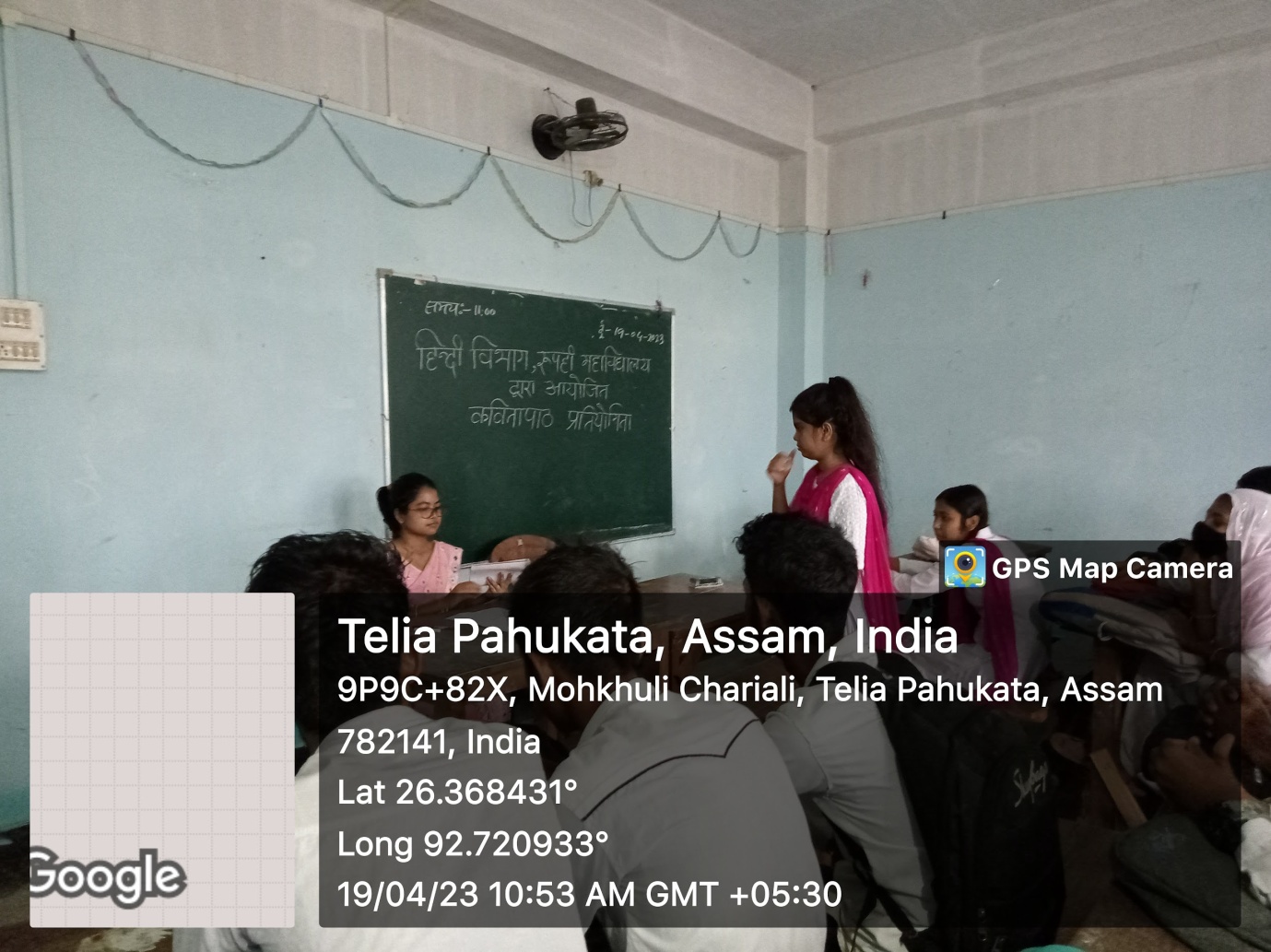                      Poetry Recitation (Kavya Paath Pratiyogita)                                                  19-04-232.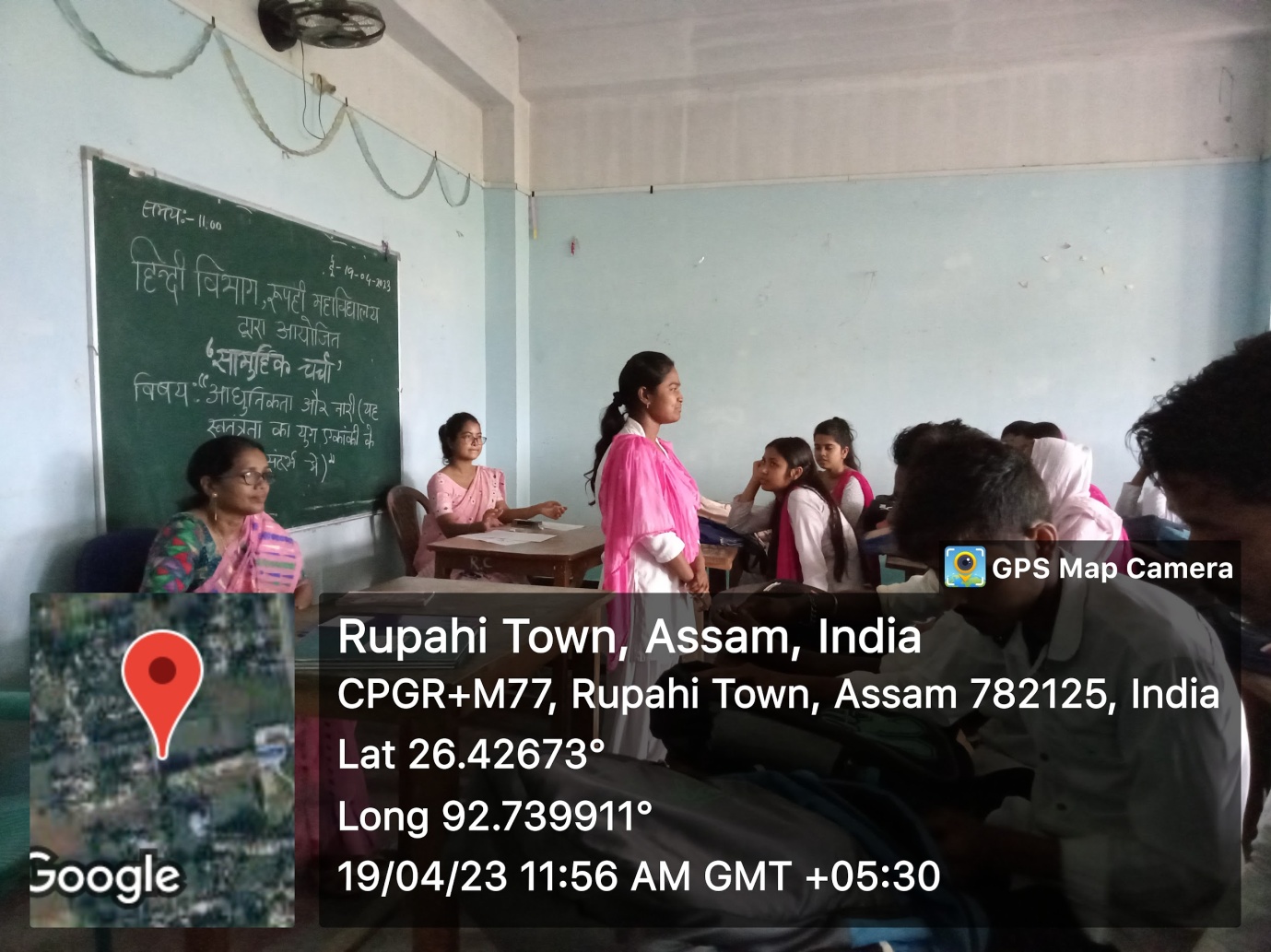             Departmental Students Discussion (Samuhik Charcha)                                                       On     "Aadhunikta aur Naari: Yeh Swatantrata ka yug Ekanki ke vishesh sandarbh mein'"                                                            Date- 19-04-23